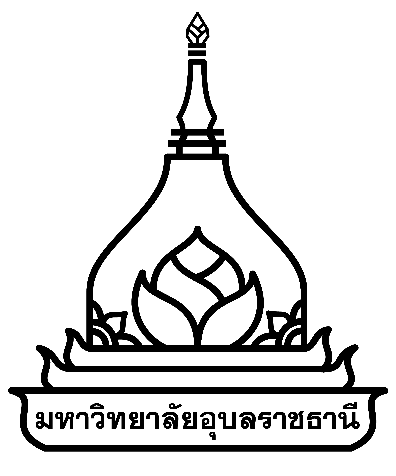 ข้อเสนอเชิงหลักการการเปิดหลักสูตรใหม่หลักสูตรสาขาวิชา หลักสูตรใหม่ พ.ศ. 1. ข้อมูลทั่วไปของหลักสูตร1.1 ชื่อหลักสูตรภาษาไทย	: หลักสูตร สาขาวิชาภาษาอังกฤษ	:  Program in 1.2 ชื่อปริญญาและสาขาวิชาภาษาไทย	ชื่อเต็ม:  ()ชื่อย่อ:  ()ภาษาอังกฤษ	ชื่อเต็ม:  ()ชื่อย่อ:  ()ระดับปริญญาตรี1.3 วิชาเอก (ถ้ามี) : ถ้าไม่มี ระบุ ไม่มี 	 แบบเอกเดี่ยวMajor	 () แบบเอกคู่Major	 ()Major	 () แบบเอก-โท Major	 ()Minor	 ()1.4 จำนวนหน่วยกิตที่เรียนตลอดหลักสูตร: ไม่น้อยกว่า หน่วยกิตระดับบัณฑิตศึกษา1.3 วิชาเอก: ไม่มี 	1.4 จำนวนหน่วยกิตที่เรียนตลอดหลักสูตร:ระดับปริญญาโท แผน 1 แบบวิชาการ (ทำวิทยานิพนธ์อย่างเดียว)	 ไม่น้อยกว่า 36 หน่วยกิต แผน 1 แบบวิชาการ (ศึกษารายวิชาและวิทยานิพนธ์) ไม่น้อยกว่า  36  หน่วยกิต แผน 2 แบบวิชาชีพ	ไม่น้อยกว่า 36 หน่วยกิตระดับปริญญาเอก แผน 1.1	ไม่น้อยกว่า	48	หน่วยกิต แผน 1.2	ไม่น้อยกว่า	72	หน่วยกิต แผน 2.1	ไม่น้อยกว่า	48	หน่วยกิต แผน 2.2	ไม่น้อยกว่า	72	หน่วยกิต1.5 องค์กรวิชาชีพ/มาตรฐานวิชาชีพ สาขาวิชา  (ถ้ามี)  ถ้าไม่มี ระบุ ไม่มี1.6 ประเภทของหลักสูตรระดับปริญญาตรี หลักสูตรปริญญาตรีทางวิชาการ หลักสูตรปริญญาตรีทางวิชาการ  หลักสูตร  ปี หลักสูตรปริญญาตรีแบบก้าวหน้าทางวิชาการ  หลักสูตร  ปี หลักสูตรปริญญาตรีทางวิชาชีพหรือปฏิบัติการ หลักสูตรปริญญาตรีทางวิชาชีพ  หลักสูตร  ปี หลักสูตรปริญญาตรีทางวิชาชีพ (ต่อเนื่อง)  หลักสูตร  ปี หลักสูตรปริญญาตรีทางปฏิบัติการ  หลักสูตร  ปี หลักสูตรปริญญาตรีทางปฏิบัติการ (ต่อเนื่อง)  หลักสูตร  ปี หลักสูตรปริญญาตรีแบบก้าวหน้าทางวิชาชีพ  หลักสูตร  ปี หลักสูตรปริญญาตรีแบบก้าวหน้าทางปฏิบัติการ  หลักสูตร  ปีระดับบัณฑิตศึกษา หลักสูตรปริญญาโท หลักสูตรปริญญาเอก1.7 ความร่วมมือในการผลิตบัณฑิต:  ไม่มีความร่วมมือกับหน่วยงานภายนอก หลักสูตรเฉพาะของมหาวิทยาลัยอุบลราชธานีที่มีคู่ความร่วมมืออย่างเป็นทางการ (MOU) 
คำชี้แจง ระบุหน่วยงานคู่ความร่วมมือ 1) 2) 3)  หลักสูตรแบบ Joint degree ระหว่าง  กับ 1.8 ความร่วมมือทางวิชาการกับหน่วยงานภายนอกที่แสดงให้เห็นถึงความพร้อมของหลักสูตร
ในการผลิตบัณฑิต ไม่มีความร่วมมือทางวิชาการ มีความร่วมมือทางวิชาการ1.9 อาชีพที่สามารถประกอบอาชีพได้หลังสำเร็จการศึกษา1) 2) 3) 1.10 สถานที่จัดการเรียนการสอน  ในที่ตั้ง คณะ/วิทยาลัย มหาวิทยาลัยอุบลราชธานี อำเภอวารินชำราบ จังหวัดอุบลราชธานี นอกที่ตั้ง ระบุ 2. กระบวนการพัฒนาหลักสูตรที่เน้นผลลัพธ์การเรียนรู้2.1 แผนการดำเนินการพัฒนาหลักสูตรที่เน้นผลลัพธ์การเรียนรู้  ตัวอย่าง Timeline การเสนอเปิดหลักสูตรใหม่เพื่อใช้ในปีการศึกษา 2568 (ระดับปริญญาตรี)หมายเหตุ:1) การกำหนดระยะเวลาการเสนอหลักสูตรใหม่ข้างต้น คือ การเสนอหลักสูตรต่อคณะกรรมการต่าง ๆ 1 ครั้ง ผ่านเท่านั้น2) กรณีหลักสูตรที่มีสภาวิชาชีพ ให้วางแผนการเสนอหลักสูตรต่อสภาวิชาชีพ ตามเกณฑ์ของสภาวิชาชีพที่กำหนดไว้ตัวอย่าง Timeline การเสนอเปิดหลักสูตรใหม่เพื่อใช้ในปีการศึกษา 2568 (ระดับบัณฑิตศึกษา)หมายเหตุ:1) การกำหนดระยะเวลาการเสนอหลักสูตรใหม่ข้างต้น คือ การเสนอหลักสูตรต่อคณะกรรมการต่าง ๆ 1 ครั้ง ผ่านเท่านั้น2) กรณีหลักสูตรที่มีสภาวิชาชีพ ให้วางแผนการเสนอหลักสูตรต่อสภาวิชาชีพ ตามเกณฑ์ของสภาวิชาชีพที่กำหนดไว้2.2 แนวทางการออกแบบหลักสูตรที่เน้นผลลัพธ์การเรียนรู้2.2.1 เหตุผลความจำเป็นในการเปิดหลักสูตรใหม่2.2.2 ปัจจัยนำเข้าของข้อมูลเพื่อนำไปใช้ในการเปิดหลักสูตรใหม่และกำหนดผลลัพธ์การเรียนรู้2.3 ผลลัพธ์การเรียนรู้ระดับหลักสูตร หรือ ผลลัพธ์การเรียนรู้ระดับหลักสูตรและมาตรฐานวิชาชีพ สาขา/สาขาวิชา............ พ.ศ. ........ 		PLO1 PLO2 PLO3 PLO.. PLO.. 2.4 ผลลัพธ์การเรียนรู้ที่คาดหวังรายชั้นปี (Year Learning Outcomes, YLOs)  ตารางแสดงผลลัพธ์การเรียนรู้ของรายวิชาที่คาดหวังแต่ละชั้นปีของหลักสูตรหมายเหตุ:	YLO 1 หมายถึง ผลลัพธ์การเรียนรู้ระดับชั้นปีที่ 1YLO 2 หมายถึง ผลลัพธ์การเรียนรู้ระดับชั้นปีที่ 2YLO 3 หมายถึง ผลลัพธ์การเรียนรู้ระดับชั้นปีที่ 3YLO ... หมายถึง ผลลัพธ์การเรียนรู้ระดับชั้นปีที่ ....3. ความพร้อมในการบริหารและจัดการศึกษาของหลักสูตรใหม่3.1 อาจารย์คำชี้แจง 1) คุณสมบัติของอาจารย์ให้เป็นไปตามที่กระทรวงและองค์กรวิชาชีพ (ถ้ามี) กำหนด 2) ให้จัดกลุ่มตามความเชี่ยวชาญเฉพาะสาขาของอาจารย์ (กรณีที่สามารถดำเนินการได้)3) ชื่อปริญญา/สาขาวิชาให้เรียงคุณวุฒิสูงสุดขึ้นก่อน4) กรณีที่จบการศึกษาจากต่างประเทศ ให้ระบุ สถาบันที่สำเร็จการศึกษา, ประเทศ: ปีที่สำเร็จการศึกษา5) กรณีจบการศึกษาในประเทศไทยให้ใช้ภาษาไทย ยกเว้นหลักสูตรนานาชาติ1) อาจารย์ผู้รับผิดชอบหลักสูตร อาจารย์ประจำหลักสูตร และอาจารย์ผู้สอน2) อาจารย์ประจำหลักสูตร และอาจารย์ผู้สอน3) อาจารย์ผู้สอน4) อาจารย์พิเศษ 3.2 งบประมาณตามแผนงบประมาณ: ใช้งบประมาณจาก ในคณะ มหาวิทยาลัยอุบลราชธานี 
(ไม่นำค่าสิ่งก่อสร้างมาคำนวณ) 3.2.1 งบประมาณรายรับ (หน่วย: บาท)3.2.2 งบประมาณรายจ่ายในหลักสูตร (หน่วย: บาท)3.2.3 ความคุ้มทุนและหรือคุ้มค่าของหลักสูตร 1) ความคุ้มทุนความคุ้มค่า (เฉลี่ย 5 ปี)รายรับเฉลี่ยต่อคนตลอดหลักสูตร	จำนวน   บาทค่าใช้จ่ายเฉลี่ยต่อคนตลอดหลักสูตร	จำนวน   บาทจำนวนนักศึกษาน้อยสุดที่คุ้มทุน	จำนวน   คนต่อปีจำนวนนักศึกษาตามแผนการรับ	จำนวน   คนต่อปี2) หลักสูตรที่ไม่คุ้มทุน แต่เกิดความคุ้มค่า 3.3 สิ่งสนับสนุนการเรียนรู้(ข้อมูล ณ วันที่ )(ข้อมูล ณ วันที่ )4. โครงสร้างหลักสูตรและรายวิชา4.1 โครงสร้างหลักสูตรระดับปริญญาตรีระดับปริญญาโทคำชี้แจง: ระบุเฉพาะแผนการศึกษาที่เกี่ยวข้องระดับปริญญาเอกคำชี้แจง: ระบุเฉพาะแผนการศึกษาที่เกี่ยวข้อง4.2 รายวิชาตามโครงสร้างหลักสูตรคำชี้แจง: 1) ระบุรายวิชาให้ตรงตามข้อ 4.1 โครงสร้างหลักสูตร โดยแยกแผนการศึกษาให้ชัดเจน2) การกำหนดรหัสรายวิชาให้เป็นไปตามข้อบังคับมหาวิทยาลัยอุบลราชธานี ว่าด้วย การศึกษาระดับปริญญาตรี หรือ ข้อบังคับมหาวิทยาลัยอุบลราชธานี ว่าด้วย การศึกษาระดับบัณฑิตศึกษา3) การเขียนรหัสรายวิชาและชื่อวิชา ให้เขียนตัวเลขเรียงกันสี่ตัวแรก และเว้นหนึ่งตัวอักษรแล้วตามด้วยตัวเลขสามตัวหลัง เว้นสองตัวอักษร แล้วตามด้วยชื่อวิชาภาษาไทยเว้นหนึ่งตัวอักษรแล้วตามด้วย (ชื่อภาษาอังกฤษ) แล้วตามด้วยจำนวนหน่วยกิตและจำนวนชั่วโมง หากมีชื่อภาษาไทยและภาษาอังกฤษยาวเกินกว่าจะอยู่ในบรรทัดเดียวกันได้ ให้นำชื่อภาษาอังกฤษไปไว้ในบรรทัดต่อไปตัวอย่างxxxx xxx  ชื่อวิชาภาษาไทย (ชื่อวิชาภาษาอังกฤษ)	x(x-x-x)หรือxxxx xxx  ชื่อวิชาภาษาไทย	x(x-x-x)(ชื่อวิชาภาษาอังกฤษ)4) การคิดจำนวนหน่วยกิตและจำนวนชั่วโมง ให้เป็นไปตามประกาศคณะกรรมการมาตรฐานการอุดมศึกษา เรื่อง เกณฑ์มาตรฐานหลักสูตรระดับปริญญาตรี พ.ศ. 2565 หรือ ประกาศคณะกรรมการมาตรฐานการอุดมศึกษา เรื่อง เกณฑ์มาตรฐานหลักสูตรระดับบัณฑิตศึกษา พ.ศ. 2565 
หรือ มาตรฐานขององค์กรวิชาชีพกำหนดXXXX XXX ชื่อวิชาภาษาไทย (ชื่อภาษาอังกฤษ)	X(X-X-X)XXXX XXX ชื่อวิชาภาษาไทย (ชื่อภาษาอังกฤษ)	X(X-X-X)XXXX XXX ชื่อวิชาภาษาไทย (ชื่อภาษาอังกฤษ)	X(X-X-X)XXXX XXX ชื่อวิชาภาษาไทย (ชื่อภาษาอังกฤษ)	X(X-X-X)4.3 แผนการศึกษาคำชี้แจง1) แผนการศึกษาต้องสอดคล้องกับผลลัพธ์การเรียนรู้ที่คาดหวังรายชั้นปี2) แยกแผนการศึกษาให้สอดคล้องกับจำนวนหน่วยกิตรวมตลอดหลักสูตร3) การลงทะเบียนเรียนของนักศึกษาให้เป็นไปตามข้อบังคับมหาวิทยาลัยอุบลราชธานี ว่าด้วย การศึกษา
ระดับปริญญาตรี หรือ ข้อบังคับมหาวิทยาลัยอุบลราชธานี ว่าด้วย การศึกษาระดับบัณฑิตศึกษาชั้นปีที่ … (…… Year)ภาคการศึกษาต้น (First Semester)ภาคการศึกษาปลาย (Second Semester)4.4 คำอธิบายรายวิชาคำชี้แจง 1. ระบุเฉพาะรายวิชาบังคับของหลักสูตร2. ให้นำหัวข้อการสอน 15 สัปดาห์มาเขียนเรียงต่อกันเป็นคำอธิบายรายวิชา โดยไม่ต้องเขียนแสดงกระบวนการ วิธีการ ขั้นตอนของการสอน  3. คำอธิบายรายวิชาภาษาไทย การเว้นวรรคระหว่างหัวข้อหากเป็นหัวข้อแต่ละหัวข้อ ให้เว้นวรรค 2 ตัวอักษร หากเป็นหัวข้อย่อยภายในหัวข้อใหญ่ให้เว้นวรรค 1 ตัวอักษรตัวอย่างหัวข้อใหญ่ 1  หัวข้อใหญ่ 2 หัวข้อย่อย 2.1 หัวข้อย่อย 2.2  หัวข้อใหญ่ 3   4. คำอธิบายรายวิชาภาษาอังกฤษ วลีแรกให้ขึ้นต้นตัวอักษรแรกด้วยตัวพิมพ์ใหญ่ วลีต่อ ๆ ไปใช้ตัวพิมพ์เล็ก ยกเว้นศัพท์เฉพาะใช้ตัวพิมพ์ใหญ่ เมื่อจบหัวข้อให้คั่นด้วยเครื่องหมายอัฒภาค (;) โดยเว้นห่าง 2 ตัวอักษร หากมีหัวข้อย่อยภายในหัวข้อใหญ่ให้คั่นด้วยเครื่องหมายจุลภาค (,) โดยเว้นห่าง 1 ตัวอักษร เมื่อจบคำอธิบายรายวิชาไม่ต้องใส่เครื่องหมายมหัพภาค (.) ท้ายข้อความตัวอย่างTopic 1;  topic 2, topic 2.1, topic 2.2;  topic 3  5. การใช้ภาษาให้เป็นไปตามที่ราชบัณฑิตยสถานกำหนด และคำเดียวกันใช้คำศัพท์หรือคำแปลเดียวกันทุกรายวิชาในหลักสูตร6. ไม่ระบุคำนำหน้านาม (a an the) ในคำอธิบายรายวิชาภาษาอังกฤษ  7. คำอธิบายรายวิชาวิทยานิพนธ์ที่มีจำนวนหน่วยกิตต่างกัน คำอธิบายรายวิชาควรมีความต่างกันXXXX XXX   ()	รายวิชาที่ต้องเรียนมาก่อน: XXXX XXX 
(ถ้าไม่มีให้ระบุ “ไม่มี”)รายวิชาที่ต้องเรียนควบคู่กัน: XXXX XXX 
(ถ้าไม่มีให้ระบุ “ไม่มี”)เงื่อนไขพิเศษ:  (ถ้าไม่มีให้ระบุ “ไม่มี”)หน่วยงานMOUไม่มี MOUโครงการ/กิจกรรม1. 2. ที่การดำเนินการระยะเวลาในการดำเนินงานระยะเวลาในการดำเนินงานที่การดำเนินการเดือนพ.ศ.12….ที่รายละเอียดระยะเวลาดำเนินการ1คณะ/วิทยาลัย เสนอแต่งตั้งคณะกรรมการร่างและพัฒนาหลักสูตร 
โดยผ่านความเห็นชอบจากคณะกรรมการประจำคณะ/วิทยาลัยxx – เมษายน 25662คณะกรรมการร่างและพัฒนาหลักสูตร จัดทำข้อเสนอเชิงหลักการการเปิดหลักสูตรใหม่xx – พฤษภาคม 25663เสนอข้อเสนอเชิงหลักการการเปิดหลักสูตรใหม่ต่อคณะกรรมการประจำคณะ
เพื่อพิจารณาเห็นชอบพฤษภาคม 25664เสนอข้อเสนอเชิงหลักการการเปิดหลักสูตรใหม่ต่อคณะกรรมการบริหารวิชาการฯ 
เพื่อพิจารณาเห็นชอบ มิถุนายน 25665ส่งแก้ไขข้อเสนอเชิงหลักการการเปิดหลักสูตรใหม่ต่องานมาตรฐานหลักสูตร และเตรียมรวบรวมเอกสารที่จำเป็นเพื่อส่งเข้าการประชุมของคณะกรรมการพิจารณากลั่นกรองหลักสูตรฯกรกฎาคม 25666เสนอข้อเสนอเชิงหลักการการเปิดหลักสูตรใหม่ต่อคณะกรรมการพิจารณากลั่นกรองหลักสูตรฯ เพื่อพิจารณาเห็นชอบสิงหาคม 25667เสนอข้อเสนอเชิงหลักการการเปิดหลักสูตรใหม่ต่อกองแผนงาน เพื่อนำเสนอต่อสภาฯ 
พิจารณาอนุมัติบรรจุในแผนการศึกษากันยายน 25668คณะกรรมการร่างและพัฒนาหลักสูตร จัดทำรายละเอียดของหลักสูตร รายละเอียดของรายวิชา/รายละเอียดของการฝึกประสบการณ์ภาคสนามตุลาคม 
- พฤศจิกายน 25669เสนอหลักสูตรต่อคณะกรรมการประจำคณะเพื่อพิจารณาเห็นชอบธันวาคม 256610เสนอหลักสูตรต่อคณะกรรมการบริหารวิชาการฯ เพื่อพิจารณาเห็นชอบ มกราคม 256711ส่งแก้ไขเล่มหลักสูตรต่องานมาตรฐานหลักสูตร และเตรียมรวบรวมเอกสารที่จำเป็นเพื่อส่งเข้าการประชุมของคณะกรรมการพิจารณากลั่นกรองหลักสูตรฯกุมภาพันธ์ 256712เสนอหลักสูตรต่อคณะกรรมการพิจารณากลั่นกรองหลักสูตรฯ เพื่อพิจารณาเห็นชอบ มีนาคม 256713ส่งแก้ไขเล่มหลักสูตรต่องานมาตรฐานหลักสูตร และเตรียมรวบรวมเอกสารที่จำเป็นเพื่อส่งเข้าการประชุมของสภามหาวิทยาลัยเมษายน 256714เสนอหลักสูตรต่อสภามหาวิทยาลัยเพื่อพิจารณาอนุมัติ พฤษภาคม 256715อาจารย์ผู้รับผิดชอบหลักสูตรบันทึกรายละเอียดของหลักสูตรผ่านระบบ CHECO 
เพื่อเสนอ สป.อว. พิจารณารับรองข้อมูลพื้นฐานที่สำคัญ 8 รายการมิถุนายน 256716สภามหาวิทยาลัยรับรองรายงานการประชุม (ไฟล์รายงานการประชุมสภาฯ ที่นายกสภาลงนาม)กรกฎาคม 256717หลักสูตรได้รับการรับรองข้อมูลพื้นฐานที่สำคัญ 8 รายการ จาก สป.อว. ผ่านระบบ CHECOสิงหาคม 256718สัมภาษณ์และรับนักศึกษา (TCAS 1)กันยายน 256719สัมภาษณ์และรับนักศึกษา (TCAS 2)กุมภาพันธ์ 256820สัมภาษณ์และรับนักศึกษา (TCAS 3 และ TCAS 4)พฤษภาคม 256821เปิดภาคการศึกษาต้นมิถุนายน 2568ที่รายละเอียดระยะเวลาดำเนินการ1คณะ/วิทยาลัย เสนอแต่งตั้งคณะกรรมการร่างและพัฒนาหลักสูตร 
โดยผ่านความเห็นชอบจากคณะกรรมการประจำคณะ/วิทยาลัยxx – พฤศจิกายน 25662คณะกรรมการร่างและพัฒนาหลักสูตร จัดทำข้อเสนอเชิงหลักการการเปิดหลักสูตรใหม่xx – ธันวาคม 25663เสนอข้อเสนอเชิงหลักการการเปิดหลักสูตรใหม่ต่อคณะกรรมการประจำคณะ
เพื่อพิจารณาเห็นชอบธันวาคม 25664เสนอข้อเสนอเชิงหลักการการเปิดหลักสูตรใหม่ต่อคณะกรรมการบริหารวิชาการฯ 
เพื่อพิจารณาเห็นชอบ มกราคม 25675ส่งแก้ไขข้อเสนอเชิงหลักการการเปิดหลักสูตรใหม่ต่องานมาตรฐานหลักสูตร และเตรียมรวบรวมเอกสารที่จำเป็นเพื่อส่งเข้าการประชุมของคณะกรรมการพิจารณากลั่นกรองหลักสูตรฯกุมภาพันธ์ 25676เสนอข้อเสนอเชิงหลักการการเปิดหลักสูตรใหม่ต่อคณะกรรมการพิจารณากลั่นกรองหลักสูตรฯ เพื่อพิจารณาเห็นชอบมีนาคม 25677เสนอข้อเสนอเชิงหลักการการเปิดหลักสูตรใหม่ต่อกองแผนงาน เพื่อนำเสนอสภาฯ พิจารณาอนุมัติบรรจุในแผนการศึกษาเมษายน 25678คณะกรรมการร่างและพัฒนาหลักสูตร จัดทำรายละเอียดของหลักสูตร รายละเอียดของรายวิชา/รายละเอียดของการฝึกประสบการณ์ภาคสนามพฤษภาคม
- มิถุนายน 25679เสนอหลักสูตรต่อคณะกรรมการประจำคณะเพื่อพิจารณาเห็นชอบกรกฎาคม 256710เสนอหลักสูตรต่อคณะกรรมการบริหารวิชาการฯ เพื่อพิจารณาเห็นชอบ สิงหาคม 256711ส่งแก้ไขเล่มหลักสูตรต่องานมาตรฐานหลักสูตร และเตรียมรวบรวมเอกสารที่จำเป็นเพื่อส่งเข้าการประชุมของคณะกรรมการพิจารณากลั่นกรองหลักสูตรฯกันยายน 256712เสนอหลักสูตรต่อคณะกรรมการพิจารณากลั่นกรองหลักสูตรฯ เพื่อพิจารณาเห็นชอบ ตุลาคม 256713ส่งแก้ไขเล่มหลักสูตรต่องานมาตรฐานหลักสูตร และเตรียมรวบรวมเอกสารที่จำเป็นเพื่อส่งเข้าการประชุมของสภามหาวิทยาลัยพฤศจิกายน 256714เสนอหลักสูตรต่อสภามหาวิทยาลัยเพื่อพิจารณาอนุมัติ ธันวาคม 256715อาจารย์ผู้รับผิดชอบหลักสูตรบันทึกรายละเอียดของหลักสูตรผ่านระบบ CHECO 
เพื่อเสนอ สป.อว. พิจารณารับรองข้อมูลพื้นฐานที่สำคัญ 8 รายการมกราคม 256816สภามหาวิทยาลัยรับรองรายงานการประชุม (ไฟล์รายงานการประชุมสภาฯ ที่นายกสภาลงนาม)กุมภาพันธ์ 256817หลักสูตรได้รับการรับรองข้อมูลพื้นฐานที่สำคัญ 8 รายการ จาก สป.อว. ผ่านระบบ CHECOมีนาคม 256818สัมภาษณ์และรับนักศึกษาเมษายน – พฤษภาคม 256819เปิดภาคการศึกษาต้นมิถุนายน 2568สารสนเทศจากการรับฟัง
เพื่อนำมากำหนดผลลัพธ์การเรียนรู้ผลลัพธ์การเรียนรู้ที่ได้
จากการวิเคราะห์สารสนเทศสถานการณ์ภายนอกหรือกฎหมาย กฎระเบียบที่สำคัญ  
อาทิเช่นแผนด้านการอุดมศึกษาเพื่อผลิตและพัฒนากำลังคน
ของประเทศ พ.ศ. 2564-2570 กระทรวงการอุดมศึกษา วิทยาศาสตร์ วิจัยและนวัตกรรม ยุทธศาสตร์ชาติ พ.ศ. 2561-2580 หรือแผนพัฒนาเศรษฐกิจและสังคมแห่งชาติ ฉบับที่ 13 (พ.ศ. 2566-2570) การพัฒนาทางเศรษฐกิจ ทิศทางการพัฒนาทางเศรษฐกิจของประเทศ (และของโลก) ความเปลี่ยนแปลงทางวิชาการ วิชาชีพ นโยบายของประเทศ ที่มีผลกระทบต่อหลักสูตรคำชี้แจง: ระบุรายละเอียดความต้องการและความคาดหวังและควรสอดคล้องกับ PLO………………………………………………………………………………………………………………………………………………………………………………………………PLO...PLO...วิสัยทัศน์มหาวิทยาลัยอุบลราชธานีคำชี้แจง: ระบุรายละเอียดความต้องการและความคาดหวังและควรสอดคล้องกับ PLO………………………………………………………………………………………………………………………………………………………………………………………………PLO...PLO...พันธกิจมหาวิทยาลัยอุบลราชธานีคำชี้แจง: ระบุรายละเอียดความต้องการและความคาดหวังและควรสอดคล้องกับ PLO………………………………………………………………………………………………………………………………………………………………………………………………PLO...PLO...อัตลักษณ์มหาวิทยาลัยอุบลราชธานีคำชี้แจง: ระบุรายละเอียดความต้องการและความคาดหวังและควรสอดคล้องกับ PLO………………………………………………………………………………………………………………………………………………………………………………………………PLO...PLO...ปรัชญามหาวิทยาลัยอุบลราชธานีคำชี้แจง: ระบุรายละเอียดความต้องการและความคาดหวังและควรสอดคล้องกับ PLO………………………………………………………………………………………………………………………………………………………………………………………………PLO...ผู้มีส่วนได้ส่วนเสีย กลุ่ม …….. คำชี้แจง: ระบุรายละเอียดความต้องการและความคาดหวังและควรสอดคล้องกับ PLO………………………………………………………………………………………………………………………………………………………………………………………………PLO...ผู้มีส่วนได้ส่วนเสีย กลุ่ม …….. คำชี้แจง: ระบุรายละเอียดความต้องการและความคาดหวังและควรสอดคล้องกับ PLO………………………………………………………………………………………………………………………………………………………………………………………………PLO...ผู้ใช้บัณฑิต กลุ่ม …….. คำชี้แจง: ระบุรายละเอียดความต้องการและความคาดหวังและควรสอดคล้องกับ PLO………………………………………………………………………………………………………………………………………………………………………………………………PLO...ผู้ใช้บัณฑิต กลุ่ม …….. คำชี้แจง: ระบุรายละเอียดความต้องการและความคาดหวังและควรสอดคล้องกับ PLO………………………………………………………………………………………………………………………………………………………………………………………………PLO...ผู้ใช้บัณฑิต กลุ่ม …….. คำชี้แจง: ระบุรายละเอียดความต้องการและความคาดหวังและควรสอดคล้องกับ PLO………………………………………………………………………………………………………………………………………………………………………………………………PLO...คู่เทียบ หลักสูตร......................มหาวิทยาลัย...............................คำชี้แจง: ระบุศักยภาพหรือจุดเด่นของหลักสูตรในลักษณะเดียวกันกับที่เปิดสอนในประเทศหรือต่างประเทศ เพื่อนำมากำหนด PLO ของหลักสูตร………………………………………………………………………………………………………………………………………………………………………………………………PLO...คู่เทียบ หลักสูตร......................มหาวิทยาลัย...............................คำชี้แจง: ระบุศักยภาพหรือจุดเด่นของหลักสูตรในลักษณะเดียวกันกับที่เปิดสอนในประเทศหรือต่างประเทศ เพื่อนำมากำหนด PLO ของหลักสูตร………………………………………………………………………………………………………………………………………………………………………………………………PLO...ผลลัพธ์การเรียนรู้แต่ละชั้นปี (YLO)ผลลัพธ์การเรียนรู้ระดับหลักสูตรผลลัพธ์การเรียนรู้ระดับหลักสูตรผลลัพธ์การเรียนรู้ระดับหลักสูตรผลลัพธ์การเรียนรู้ระดับหลักสูตรผลลัพธ์การเรียนรู้ระดับหลักสูตรผลลัพธ์การเรียนรู้แต่ละชั้นปี (YLO)PLO1PLO2PLO3PLO…PLO…YLO 1.1…YLO 1.2…YLO 2.1…YLO 2.2…YLO …ลำดับที่ตำแหน่งทางวิชาการ/สาขาชื่อ-นามสกุลคุณวุฒิการศึกษาทุนวิจัยและหัวข้องานวิจัย
ที่ดำเนินการในปัจจุบัน1รองศาสตราจารย์(ได้รับตำแหน่งรองศาสตราจารย์ ด้าน...)นาย/นาง/นางสาว ชื่อ-สกุลชื่อปริญญา: สาขาวิชา
สถาบันที่สำเร็จการศึกษา: ปีที่สำเร็จการศึกษา2345ลำดับที่ตำแหน่งทางวิชาการ/สาขาชื่อ-นามสกุลคุณวุฒิการศึกษาทุนวิจัยและหัวข้องานวิจัย
ที่ดำเนินการในปัจจุบัน1รองศาสตราจารย์(ได้รับตำแหน่งรองศาสตราจารย์ ด้าน...)นาย/นาง/นางสาว ชื่อ-สกุลชื่อปริญญา: สาขาวิชา
สถาบันที่สำเร็จการศึกษา: ปีที่สำเร็จการศึกษา2..ลำดับที่ตำแหน่งทางวิชาการ/สาขาชื่อ-นามสกุลคุณวุฒิการศึกษาทุนวิจัยและหัวข้องานวิจัย
ที่ดำเนินการในปัจจุบัน1รองศาสตราจารย์(ได้รับตำแหน่งรองศาสตราจารย์ ด้าน...)นาย/นาง/นางสาว ชื่อ-สกุลชื่อปริญญา: สาขาวิชา
สถาบันที่สำเร็จการศึกษา: ปีที่สำเร็จการศึกษา2..ลำดับที่ตำแหน่งทางวิชาการ/สาขาชื่อ-นามสกุลคุณวุฒิการศึกษาหน่วยงานต้นสังกัดประสบการณ์/ความชำนาญ/
เชี่ยวชาญ1รองศาสตราจารย์(ได้รับตำแหน่งรองศาสตราจารย์ ด้าน...)นาย/นาง/นางสาว 
ชื่อ-สกุลชื่อปริญญา: สาขาวิชา
สถาบันที่สำเร็จการศึกษา: ปีที่สำเร็จการศึกษา2..รายละเอียดรายรับปีงบประมาณปีงบประมาณปีงบประมาณปีงบประมาณปีงบประมาณปีงบประมาณรายละเอียดรายรับ1. ค่าธรรมเนียมการศึกษา2. เงินเดือนอาจารย์
ที่เป็นข้าราชการ3. เงินเดือนอาจารย์ที่เป็นพนักงาน (เงินงบประมาณ)4. เงินเดือนบุคลากรสายสนับสนุน (ข้าราชการ) (ถ้ามี)5. เงินเดือนบุคลากรสายสนับสนุน (พนักงานเงินงบประมาณ) (ถ้ามี)6. เงินอุดหนุนค่าวัสดุการศึกษา5. เงินรายได้ของหลักสูตร6. อื่น ๆ ระบุ รวมรายรับหมวดเงินปีงบประมาณที่ดำเนินการปีงบประมาณที่ดำเนินการปีงบประมาณที่ดำเนินการปีงบประมาณที่ดำเนินการปีงบประมาณที่ดำเนินการหมวดเงิน1. งบบุคลากร 1. งบบุคลากร 1. งบบุคลากร 1. งบบุคลากร 1. งบบุคลากร 1. งบบุคลากร 1) เงินเดือนอาจารย์ (ข้าราชการ)2) เงินเดือนอาจารย์ 
(พนักงานเงินงบประมาณ)3) เงินเดือนอาจารย์ 
(พนักงานเงินรายได้)4) เงินเดือนบุคลากรสายสนับสนุน (ข้าราชการ) (ถ้ามี)5) เงินเดือนบุคลากรสายสนับสนุน (พนักงานเงินงบประมาณ) (ถ้ามี) 6) เงินเดือนบุคลากรสายสนับสนุน (พนักงานเงินรายได้)  (ถ้ามี)รวมงบบุคลากร2. งบดำเนินการ (ค่าตอบแทน ใช้สอย วัสดุ)2. งบดำเนินการ (ค่าตอบแทน ใช้สอย วัสดุ)2. งบดำเนินการ (ค่าตอบแทน ใช้สอย วัสดุ)2. งบดำเนินการ (ค่าตอบแทน ใช้สอย วัสดุ)2. งบดำเนินการ (ค่าตอบแทน ใช้สอย วัสดุ)2. งบดำเนินการ (ค่าตอบแทน ใช้สอย วัสดุ)1) เงินอุดหนุนค่าวัสดุการศึกษา2) ค่าใช้จ่ายดำเนินงาน 
(ทุกรายการทุกกิจกรรมในหลักสูตร)3) ทุนการศึกษา เงินอุดหนุน/ส่งเสริมนักศึกษา4) ค่าหนังสือ ตำรา ในหลักสูตรรวมงบดำเนินการ3. รายจ่ายระดับมหาวิทยาลัย3. รายจ่ายระดับมหาวิทยาลัย3. รายจ่ายระดับมหาวิทยาลัย3. รายจ่ายระดับมหาวิทยาลัย3. รายจ่ายระดับมหาวิทยาลัย3. รายจ่ายระดับมหาวิทยาลัย1) ค่าบำรุงมหาวิทยาลัย2) เงินทุนสำรอง3) เงินบริหารส่วนกลางรวมรายจ่าย
ระดับมหาวิทยาลัยรวม (1+2+3)จำนวนนักศึกษา ค่าใช้จ่ายต่อหัวในการผลิตบัณฑิต  - ค่าใช้จ่ายต่อหัวในการผลิตบัณฑิตจากเงินงบประมาณ- ค่าใช้จ่ายต่อหัวในการผลิตบัณฑิตจากเงินรายได้รายงานจำนวนรายชื่อหนังสือและเอกสารเฉพาะในสาขาวิชาที่เปิดสอน/และที่เกี่ยวข้องรายงานจำนวนรายชื่อหนังสือและเอกสารเฉพาะในสาขาวิชาที่เปิดสอน/และที่เกี่ยวข้องรายงานจำนวนรายชื่อหนังสือและเอกสารเฉพาะในสาขาวิชาที่เปิดสอน/และที่เกี่ยวข้องประเภท/รายการสำนักวิทยบริการห้องค้นคว้าเอกสาร
ของคณะหนังสือภาษาไทยหนังสือภาษาอังกฤษวารสารวิชาการภาษาไทยวารสารวิชาการภาษาอังกฤษสื่ออิเล็กทรอนิกส์ ฐานข้อมูลสำเร็จรูป ซีดีรอม วีดิทัศน์ วิดีโอเพื่อการศึกษา 
ระบุรายละเอียดชื่อฐานข้อมูลที่มี
ระบุรายละเอียดชื่อฐานข้อมูลที่มีอื่น ๆ เช่น แหล่งข้อมูลอื่น ๆ ผ่านเครือข่าย Internetระบุรายละเอียดชื่อฐานข้อมูลที่มีระบุรายละเอียดชื่อฐานข้อมูลที่มีรายงานจำนวนห้องปฏิบัติการ รายการเครื่องมือที่เกี่ยวข้องรายงานจำนวนห้องปฏิบัติการ รายการเครื่องมือที่เกี่ยวข้องประเภท/รายการจำนวนหมวดวิชา/กลุ่มวิชาหมวดวิชา/กลุ่มวิชาหมวดวิชา/กลุ่มวิชาจำนวนหน่วยกิต(แผนปกติ)จำนวนหน่วยกิต(แผนสหกิจศึกษา)ถ้ามี1. หมวดวิชา
ศึกษาทั่วไปไม่น้อยกว่า24 หน่วยกิต24 หน่วยกิต1. หมวดวิชา
ศึกษาทั่วไป1.1 กลุ่มวิชาการสื่อสารอย่างสร้างสรรค์1) ภาษาไทย2) ภาษาอังกฤษจำนวนจำนวนจำนวน8 หน่วยกิต2 หน่วยกิต6 หน่วยกิต8 หน่วยกิต2 หน่วยกิต6 หน่วยกิต1. หมวดวิชา
ศึกษาทั่วไป1.2 กลุ่มวิชาศาสตร์และศิลป์ในการดำเนินชีวิตจำนวน4 หน่วยกิต4 หน่วยกิต1. หมวดวิชา
ศึกษาทั่วไป1.3 กลุ่มวิชาการเป็นผู้ประกอบการจำนวน2 หน่วยกิต2 หน่วยกิต1. หมวดวิชา
ศึกษาทั่วไป1.4 กลุ่มวิชาความเป็นพลเมืองดิจิทัลจำนวน4 หน่วยกิต4 หน่วยกิต1. หมวดวิชา
ศึกษาทั่วไป1.5 วิชาเลือกศึกษาทั่วไปไม่น้อยกว่า6 หน่วยกิต6 หน่วยกิต2. หมวดวิชา
เฉพาะไม่น้อยกว่า72 หน่วยกิต72 หน่วยกิต2. หมวดวิชา
เฉพาะ2.1 กลุ่มวิชาพื้นฐานวิชาชีพ (ถ้ามี)จำนวนxx หน่วยกิตxx หน่วยกิต2. หมวดวิชา
เฉพาะ2.2 กลุ่มวิชาชีพบังคับ จำนวนxx หน่วยกิตxx หน่วยกิต2. หมวดวิชา
เฉพาะ2.3 กลุ่มวิชาชีพเลือก ไม่น้อยกว่าxx หน่วยกิตxx หน่วยกิต2. หมวดวิชา
เฉพาะ2.4 กลุ่มฝึกประสบการณ์วิชาชีพจำนวนxx หน่วยกิตxx หน่วยกิต2. หมวดวิชา
เฉพาะ     2.4.1 แผนการศึกษาปกติจำนวนxx หน่วยกิต2. หมวดวิชา
เฉพาะ     2.4.2 แผนการศึกษาสหกิจศึกษาจำนวนxx หน่วยกิต3. หมวดวิชา
เลือกเสรีไม่น้อยกว่า6 หน่วยกิต6 หน่วยกิตรวมหน่วยกิตตลอดหลักสูตรรวมหน่วยกิตตลอดหลักสูตรไม่น้อยกว่า120 หน่วยกิต120 หน่วยกิตหมวดวิชา/จำนวนหน่วยกิตหมวดวิชา/จำนวนหน่วยกิตแผน 1 แบบวิชาการ (ทำวิทยานิพนธ์
อย่างเดียว)แผน 1 แบบวิชาการ (ศึกษารายวิชา
และทำวิทยานิพนธ์)แผน 2 แบบวิชาชีพ1) หมวดวิชาเฉพาะไม่น้อยกว่า2) หมวดวิทยานิพนธ์จำนวน36 หน่วยกิตไม่น้อยกว่า 12 หน่วยกิต-2) หมวดการค้นคว้าอิสระจำนวน--ไม่น้อยกว่า 3 หน่วยกิตไม่เกิน 6 หน่วยกิตจำนวนหน่วยกิตรวมไม่น้อยกว่า36 หน่วยกิต36 หน่วยกิต36 หน่วยกิตหมวดวิชา/จำนวนหน่วยกิตหมวดวิชา/จำนวนหน่วยกิตแผน 1.1แผน 1.2แผน 2.1แผน 2.21) หมวดวิชาเฉพาะไม่น้อยกว่า--ไม่น้อยกว่า 
12 หน่วยกิตไม่น้อยกว่า 
24 หน่วยกิต2) หมวดวิทยานิพนธ์จำนวน48723648จำนวนหน่วยกิตรวมจำนวนหน่วยกิตรวมไม่น้อยกว่า/จำนวน48 หน่วยกิตไม่น้อยกว่า/จำนวน72 หน่วยกิตไม่น้อยกว่า48 หน่วยกิตไม่น้อยกว่า72 หน่วยกิตหมวดวิชารหัสวิชาชื่อวิชาหน่วยกิตหมวดวิชา....XXXX XXXชื่อวิชาภาษาไทย (ชื่อวิชาภาษาอังกฤษ)หมวดวิชา....XXXX XXXชื่อวิชาภาษาไทย (ชื่อวิชาภาษาอังกฤษ)หมวดวิชา....XXXX XXXชื่อวิชาภาษาไทย (ชื่อวิชาภาษาอังกฤษ)รวม (Total)รวม (Total)รวม (Total)หมวดวิชารหัสวิชาชื่อวิชาหน่วยกิตหมวดวิชา....XXXX XXXชื่อวิชาภาษาไทย (ชื่อวิชาภาษาอังกฤษ)หมวดวิชา....XXXX XXXชื่อวิชาภาษาไทย (ชื่อวิชาภาษาอังกฤษ)หมวดวิชา....XXXX XXXชื่อวิชาภาษาไทย (ชื่อวิชาภาษาอังกฤษ)รวม (Total)รวม (Total)รวม (Total)